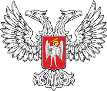 МИНИСТЕРСТВО ОБРАЗОВАНИЯ И НАУКИДОНЕЦКОЙ НАРОДНОЙ РЕСПУБЛИКИ ГОСУДАРСТВЕННОЕ ОБРАЗОВАТЕЛЬНОЕ УЧРЕЖДЕНИЕ ДОПОЛНИТЕЛЬНОГО ПРОФЕССИОНАЛЬНОГО ОБРАЗОВАНИЯ«ДОНЕЦКИЙ РЕСПУБЛИКАНСКИЙ ИНСТИТУТ ДОПОЛНИТЕЛЬНОГО ПЕДАГОГИЧЕСКОГО ОБРАЗОВАНИЯ»83001, г.Донецк, ул.Артёма, 129-а, тел/факс: (062) 305-18-86,  (062) 304-68-87, е-mail: ridpo@yandex.ru; е-mail: ipoprim@narod.ru28.09.2017  г. № 258/02на № _______________Руководителям органов местного самоуправления муниципальных образований в сфере образования, государственных общеобразовательных  и дошкольных организаций/учреждений, организаций дополнительного образования, образовательных учреждений среднего профессионального образования, дополнительного профессионального образования,  высшего профессионального образования, организаций, осуществляющих научно-методическое, методическое обеспечение образовательной деятельности и управления системой образования, учебно-методических центров психологической службы системы образованияО проведении электроннойконференции «Научные исследования:
ключевые проблемы инновационной
деятельности в системе образования
Донецкой Народной Республики»Донецкий республиканский институт дополнительного педагогического образования приглашает вас принять участие                               в электронной конференции«Научные исследования: ключевые проблемы инновационной деятельности в системе образования Донецкой Народной Республики»Уважаемые коллеги!Государственное образовательное учреждение дополнительного педагогического образования «Донецкий республиканский институт дополнительного педагогического образования» проводит электронную конференцию «Научные исследования: ключевые проблемы инновационной деятельности в системе образования Донецкой Народной Республики» с 16 октября по 24 ноября 2017 года. Материалы конференции принимаются с 16 октября по 14 ноября 2017 г. по электронному адресу konf.mop@gmail.com. Работа секций осуществляется с 20 ноября по 24 ноября 2017 г.К сотрудничеству приглашаются научные работники, методисты, педагоги-практики, психологи.Цель конференции: научно-педагогические основы и технологии организации инноваций в образовательных организациях;анализ и апробация экспериментально-исследовательской деятельности в системе образования Донецкой Народной Республики;поиск и разработка стратегии управления экспериментально-исследовательской деятельностью как инновационной формой работы в системе образования Донецкой Народной Республики;оптимизация научно-методического сопровождения системы экспериментально-исследовательской деятельности образовательных организаций Донецкой Народной Республики.Конференция предусматривает работу пяти секций.Секция 1. Управленческая парадигма экспериментально-исследовательской деятельности в современной системе образования Донецкой Народной Республики.Направления работы секции:проблемы нормативной регламентации научно-исследовательской и опытно-экспериментальной работы в современной системе образования; научно-методическое сопровождение управления экспериментальной работой в современной образовательной организации;научно-исследовательская деятельность как фактор повышения эффективности мониторинга качества образования;управление профессиональным саморазвитием педагогов посредством привлечения их к исследовательской деятельности.Секция 2. Научно-методическое сопровождение экспериментально-исследовательской деятельности субъектов образовательных организаций.Направления работы секции:проблемы методического тьюторинга научно-исследовательской и опытно-экспериментальной работы в современной системе образования;пути развития образовательных организаций средствами экспериментально-исследовательской деятельности: научно-методический контент инновационной педагогической деятельности;проблемные вопросы методической оптимизации опытно-экспериментальной деятельности в образовательных организациях;профессионально-личностное развитие педагога в системе научно-методической работы;создание инклюзивного образовательного пространства детей с ограниченными возможностями здоровья в контексте внедрения вариативных моделей интеграции;внедрение технологий индивидуализации как инновационный тренд в системе обучения и воспитания детей с ограниченными возможностями здоровья.Секция 3. Прикладной аспект опытно-экспериментальной деятельности: внедрение и апробация в практике современной образовательной организации.Направления работы секции:научно-методические основы опытно-экспериментальной апробации инновационных ресурсов обучения общественно-гуманитарным дисциплинам в условиях новой образовательной парадигмы;механизмы опытно-экспериментальной апробации инновационных ресурсов образования: модели, учебно-методическое обеспечение, электронные образовательные ресурсы, инновационные технологии;формирование готовности педагогических кадров к апробации и внедрению инноваций в практику работы школы;создание инновационного пространства в образовательных организациях: проблемы, опыт, перспективы;проблемы гуманитарной экспертизы нововведений как механизма инновационного развития потенциала образования.Секция 4. Психолого-педагогическое сопровождение экспериментально-исследовательской деятельности в условиях инновационного развития образования.Направления работы секции:психологическое сопровождение повышения квалификации педагогических кадров как субъектов инновационной экспериментально-исследовательской деятельности;научно-исследовательские проекты как психологический фактор профессионального саморазвития педагога;психолого-педагогические условия эффективной экспериментально-исследовательской деятельности педагогов образовательной организации.Секция 5. Научно-исследовательская функция в структуре государственных образовательных программ и проектов.Направления работы секции:научно-исследовательская работа по формированию навыков учебно-исследовательской деятельности в условиях обеспечения преемственности дошкольного и начального общего образования;экспериментально-исследовательская деятельность как средство модернизации системы дошкольного и начального общего образования;научно-методическое сопровождение инновационного потенциала воспитательной системы в образовательных организациях Донецкой Народной Республики;развитие научно-методического сопровождения системы патриотического воспитания детей и молодёжи в условиях обновления воспитательного пространства Донецкой Народной Республики.Для участия в работе конференции необходимо отправить заявку (см. прил. 1) и текст публикуемых материалов (правила оформления см. прил. 2).Материалы, предлагаемые к опубликованию, не могут быть ранее опубликованы, а также не могут быть предоставлены другому изданию для рассмотрения и публикации. Отправив текст публикации, автор тем самым подтверждает, что текст публикации окончательный и содержит достоверные сведения. Материалы публикуются в авторской редакции. Ответственность за предоставленные материалы, достоверность используемых данных и информации несут авторы.По окончании конференции участники получат Сертификат, сборник материалов в электронном формате. Материалы на конференцию принимаются до 14 ноября 2017г. по электронному адресу: konf.mop@gmail.comРектор                                                                                 А.И. ЧернышевСправки по телефону  + 38(095)4291749 Черникова Лидия Григорьевна                                    + 38(095)5902759 Некрасова Илона Николаевна                                    + 38(050)7272012 Домашенко Инна Викторовнаили по адресу электронной почты konf.mop@gmail.comПриложение 1Заявкана участие в электронной конференции «Научные исследования: ключевые проблемы инновационной деятельности в системе образования Донецкой Народной Республики»Приложение 2.При написании и оформлении статей для печати в сборнике материалов конференции просим придерживаться следующих правил:В структуру статьи должны входить:название секции,фамилия, имя, отчество автора,ученая степень и  научное звание (при наличии),должность и место работы,название статьи,аннотация статьи, ключевые слова,актуальность статьи,анализ последних исследований и публикаций по данной проблеме,цель статьи,изложение основного материала (исследования),выводы,список литературы.Таблицы, предлагаемые в статье, должны содержать только необходимые данные и представлять собой обобщенные и статистически обработанные материалы. Каждая таблица снабжается заголовком и вставляется в текст после абзаца с первой ссылкой на нее. Например, (см. Табл.1).Количество графического материала должно быть минимальным (не более 3 рисунков). Каждый рисунок должен иметь подпись (под рисунком), в которой дается объяснение всех его элементов. Для построения графиков и диаграмм следует использовать программу Microsoft Office Excel. Каждый рисунок вставляется в текст как объект Microsoft Office Excel.Библиографические ссылки в тексте статьи следует давать в квадратных скобках в соответствии с нумерацией в списке использованной литературы. Список использованной литературы для статьи – не менее 5 и не более 10 источников. Список литературы составляется в алфавитном порядке: сначала отечественные, затем зарубежные авторы и оформляется в соответствии с ГОСТ Р 7.0.5 2008.Материал статьи на конференцию должен быть набран в текстовом редакторе Microsoft Word, формат DOC или DOCХ; страницы без переносов, без колонтитулов, с выравниванием по ширине. Объем статьи 7-10 страниц А4 формата (шрифт 14 pt Times New Roman, интервал – 1.5, абзац – 1.25, параметры страницы: верхнее и нижнее поле – 2 см, левое – 2,5 см, правое – 1,5 см).Сборник материалов конференции издается на средства авторов.Рукописи статей, оформленные не по правилам, не рассматриваются. Присланные рукописи обратно не возвращаются.Предоставляя текст работы для публикации, автор гарантирует правильность всех сведений о себе, отсутствие плагиата и других форм неправомерного заимствования в рукописи произведения, надлежащее оформление всех заимствований текста, таблиц, схем, иллюстраций. Авторы опубликованных материалов несут ответственность за подбор и точность приведенных фактов, цитат, статистических данных и прочих сведений.ОБРАЗЕЦ ОФОРМЛЕНИЯ СТАТЕЙНазвание секцииФамилия, имя, отчество автора, ученая степень, научное звание, должность и место работыНАЗВАНИЕ СТАТЬИ(ПРОПИСНЫМИ БУКВАМИ)Аннотация. (100-300 знаков (одно, два предложения), шрифт 12 pt  Times New Roman)Ключевые слова: (перечень ключевых слов, шрифт 12 pt  Times New Roman)Текст статьиАктуальность статьиАнализ последних исследований и публикаций по данной проблеме Цель статьиИзложение основного материала (исследования)Выводы(Ссылки на литературу по тексту в квадратных скобках по образцу [1, с. 23])Список литературы:1…2…3….Список литературы составляется и оформляется в соответствии сединым	форматом	оформления	пристатейных	библиографических ссылок ГОСТ Р 7.0.5 2008 «Библиографическая  ссылка»Примеры оформления ссылок и пристатейных списков  литературы:Статьи из журналов и  сборников:Адорно Т. В. К логике социальных наук // Вопр. философии. — 1992. — № 10. — С. 76-86.Crawford P. J. The reference librarian and the business professor: a strategic alliance that works / P. J. Crawford, T. P. Barrett// Ref. Libr. — 1997. Vol. 3, № 58. — P. 75-85.Тарасова В. И. Политическая история Латинской Америки : учеб. для вузов. — 2-е изд. — М.: Проспект, 2006. — С. 305-412Философия культуры и философия науки: проблемы и гипотезы : межвуз. сб. науч. тр. / Сарат. гос. ун- т; [под ред. С. Ф. Мартыновича]. Саратов : Изд-во Сарат. ун-та, 1999. — 199 с.Интернет-документы:Официальные периодические издания : электронный путеводитель / Рос. нац. б-ка, Центр правовой информации. [СПб.], 20052007. URL: http://www.nlr.ru/lawcenter/izd/index.html (дата обращения: 18.01.2007).Рынок	тренингов	Новосибирска:	своя	игра	[Электронный	ресурс].	— Режим доступа: http://nsk.adme.ru/news/2006/07/03/2121 .html (дата обращения: 17.10.08) Ф.И.О. автора и соавторов (если есть)Страна, город (район)Место работыДолжностьНаучная степень, ученое (почетное) звание (при наличии)Контактный телефонЕ-mailСекция конференцииНазвание работыДатаСогласие на обработку персональных данныхСогласен (согласна)